ИНФОРМАЦИОННОЕ ПИСЬМО №1Уважаемые коллеги!Приглашаем вас принять участие в работе IX научно-практической конференции с международным участием«ПРОБЛЕМЫ СОХРАНЕНИЯ ЭКОСИСТЕМЫ КАСПИЯ В УСЛОВИЯХ ОСВОЕНИЯ НЕФТЕГАЗОВЫХ МЕСТОРОЖДЕНИЙ»Астрахань, октябрь 2023 г.На конференции предполагается обсудить следующие направления исследований:Современное состояние экосистемы и биоресурсов Каспийского моря;Результаты мониторинговых работ по возможному влиянию разведки и разработки нефтегазовых месторождений на биоресурсы и среду их обитания;Способность каспийской экосистемы к самоочищению и его пределы;Оценка рисков для экосистемы Каспия от промышленной добычи углеводородного сырья, включая его транспортировку, в т.ч. трубопроводными системами;Состояние геологического изучения нефтегазоносности морского дна Каспия;Геодинамические зоны и возможное их влияние на гидробионтов;Международное сотрудничество в целях сохранения экосистемы Каспия при нефтегазодобыче и транспортировке углеводородного сырья;Подготовка комплекса природоохранных мероприятий, направленных на сохранение биоразнообразия и численности ценных промысловых рыб в условиях промышленного освоения углеводородного сырья;Биотехнологии, пути сохранения, рационального использования и повышения эффективности воспроизводства водных биоресурсов;Актуальное состояние и перспективы развития аквакультуры – как перспективного вида хозяйственной деятельности по пополнению промысловых запасов водных биоресурсов, сохранению их биоразнообразия.Предусматривается публикация научных статей и докладов  в авторской редакции в виде сборника с размещением в наукометрической системе РИНЦ.УЧАСТИЕ В РАБОТЕ КОНФЕРЕНЦИИ И ПУБЛИКАЦИЯ МАТЕРИАЛОВ БЕСПЛАТНЫКонтрольные даты конференции:Уточненная дата будет указана во Втором информационном письмеЗаявки и доклады (научные статьи) с заявками направлять на электронный адрес: kaspiy-info@mail.ru с пометкой «Конференция».Координатор конференции –  Макарова Галина Рафаиловна+7 (8512) 44-16-77, +7-937-829-85-28РЕГИСТРАЦИОННАЯ ФОРМАПриложение 1ТРЕБОВАНИЯ К ОФОРМЛЕНИЮ МАТЕРИАЛОВСтатья представляется в электронном виде отдельным файлом  в  формате  .doc  или .docx. Общее пожелание к статье: аргументированное представление рассматриваемой проблемы, указание актуальности и практической значимости научных результатов, чёткая формулировка выводов и рекомендаций.  Работы издаются в авторской редакции. Оргкомитет оставляет за собой право отклонять материалы, не соответствующие тематике конференции и не отвечающие требованиям к оформлению. 
 УДК 551.510.42СОСТОЯНИЕ ПОЛУПРОХОДНЫХ И РЕЧНЫХ РЫБ ВОЛГО-КАСПИЙСКОГО БАССЕЙНАИванов А.В.1, Магомедов А.С.21 Волжско-Каспийский филиал ФГБНУ «ВНИРО», Россия, 414056, г. Астрахань, ул. Савушкина, 1, kaspiy-info@mail.ru   2 Отдел Западно-Каспийский Волжско-Каспийского филиала ФГБНУ «ВНИРО», Россия, Республика Дагестан, 367022, г. Махачкала, ул. Абубакарова, д. 10, dokaspiy@mail.ru АннотацияКлючевые словаТекстСписок литературыПравила оформления материалов:Название статьи: прописные буквы, полужирный шрифт, выравнивание по центру. Аннотация: на русском языкеКлючевые слова: до 10 слов или коротких словосочетаний, перечисляемых через запятую, в конце ставится точка.Сведения об авторах: Фамилия, Имя, Отчество автора(-ов) (полужирный курсив, выравнивание по центру) с цифровой сноской.Сведения об организации: Надстрочный знак цифрой, соответствующей номеру организации, который стоит после инициалов, затем полное наименование учреждения и его местонахождение (город, страна). При указании нескольких организаций их названия указываются с новой строки (курсив, выравнивание по центру).Текст: размер шрифта – 14 пт, гарнитура – Times New Roman; интервал – 1,5 пт. Переносы в словах не ставить. Ориентация страницы — книжная; поля: сверху и снизу по 2 см, слева — 3,5 см, справа — 1 см. Перед абзацем и после него интервал 0 пт. Отступ первой строки абзаца — 1,25 см. Выравнивание текста по ширине.  Объем статьи до 10 страниц. Таблицы и рисунки (цветные, разрешение не менее 300 dpi) приводят по тексту статьи. Название и номера рисунков указывают под рисунками, выравнивание по центру. Названия и номера таблиц – над таблицами, выравнивание по ширине. Аббревиатуры должны быть расшифрованы, ссылки на формулы даются в круглых скобках. Формулы записывают в редакторе формул MathEquation. Шрифт в таблицах и на рисунках Times New Roman не менее 10 пт. Иллюстративный материал не должен выходить за пределы полей страницы. 3. Цитируемые источники по тексту приводят в квадратных скобках: для одного автора в виде — [Глубоковский, 1977], для двух авторов — [Шунтов, Темных, 2008], для трех и более авторов — [Колончин и др., 2020]. Наличие списка цитируемой литературы обязательно. 4.  Каждая статья должна быть представлена отдельным файлом в формате MS Word (*.docx). Рисунки дополнительно должны быть представлены отдельными файлами в формате tiff.Далее приведен пример оформления рисунка (в тексте – рис. 1). Рисунки должны быть хорошего качества, могут быть, как цветными, так и выполненными в градациях серого. Создание рисунков графическими средствами редактора MS Word не допускается. 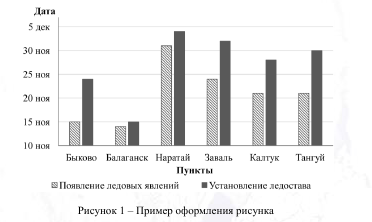 Рисунок 1 – Пример оформления рисунка Список литературы 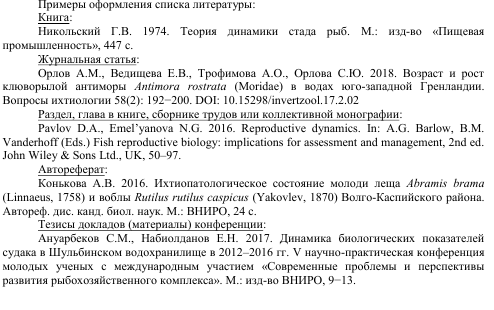 1 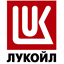 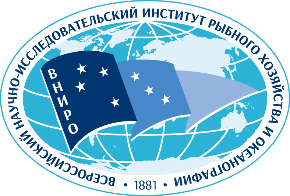 ООО «ЛУКОЙЛ-Нижневолжскнефть»Волжско-Каспийский филиал ФГБНУ «ВНИРО» («КаспНИРХ»)Статья, доклад с заявкойДо 31 Июля 2023 годаПроведение конференции  Октябрь 2023 годаФамилияИмя и отчествоГражданствоУченая степень, ученое званиеДолжностьОрганизация(полное название) и адресТелефон и факс с кодом страны и городаE-mailАвтор(-ы) и название статьиФорма участия (очное/заочное)